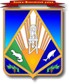 МУНИЦИПАЛЬНОЕ ОБРАЗОВАНИЕХАНТЫ-МАНСИЙСКИЙ РАЙОНХанты-Мансийский автономный округ – ЮграАДМИНИСТРАЦИЯ ХАНТЫ-МАНСИЙСКОГО РАЙОНАП О С Т А Н О В Л Е Н И Еот  05.12.2012                                                                                                   № 293г. Ханты-МансийскО внесении изменений в постановление администрации Ханты-Мансийского района от 27 сентября 2011 года № 173	1. Внести в приложение к постановлению администрации Ханты-Мансийского района от 27 сентября 2011 года №173 «Об утверждении долгосрочной целевой программы «Содействие занятости населения Ханты-Мансийского района на 2012-2014 годы» изменение, изложив приложение 2 к Программе в новой редакции согласно приложению к настоящему постановлению.	2. Опубликовать настоящее постановление в газете «Наш район» и разместить на официальном сайте администрации Ханты-Мансийского района.	3. Настоящее постановление вступает в силу после его официального опубликования (обнародования).	4. Контроль за выполнением постановления возложить на первого заместителя главы администрации Ханты-Мансийского района.Глава администрацииХанты-Мансийского района                                                               В.Г.УсмановПриложениек постановлению администрации Ханты-Мансийского района от 05.12.2012   № 293«Приложение 2 к ПрограммеОсновные программные мероприятия ».№ п/пМероприятия ПрограммыМуниципальный заказчикИсточники  финансированияФинансовые затраты на реализацию (тыс. рублей)Финансовые затраты на реализацию (тыс. рублей)Финансовые затраты на реализацию (тыс. рублей)Финансовые затраты на реализацию (тыс. рублей)Финансовые затраты на реализацию (тыс. рублей)Исполнители Программы№ п/пМероприятия ПрограммыМуниципальный заказчикИсточники  финансированиявсеговсегов том числе по годам:в том числе по годам:в том числе по годам:Исполнители Программы№ п/пМероприятия ПрограммыМуниципальный заказчикИсточники  финансированиявсеговсего2012 год2013 год2014 годИсполнители Программы1234556789Цель: улучшение ситуации в сфере занятости населения  посредством изыскания дополнительных форм временной занятости для безработных граждан, зарегистрированных в органах службы занятостиЦель: улучшение ситуации в сфере занятости населения  посредством изыскания дополнительных форм временной занятости для безработных граждан, зарегистрированных в органах службы занятостиЦель: улучшение ситуации в сфере занятости населения  посредством изыскания дополнительных форм временной занятости для безработных граждан, зарегистрированных в органах службы занятостиЦель: улучшение ситуации в сфере занятости населения  посредством изыскания дополнительных форм временной занятости для безработных граждан, зарегистрированных в органах службы занятостиЦель: улучшение ситуации в сфере занятости населения  посредством изыскания дополнительных форм временной занятости для безработных граждан, зарегистрированных в органах службы занятостиЦель: улучшение ситуации в сфере занятости населения  посредством изыскания дополнительных форм временной занятости для безработных граждан, зарегистрированных в органах службы занятостиЦель: улучшение ситуации в сфере занятости населения  посредством изыскания дополнительных форм временной занятости для безработных граждан, зарегистрированных в органах службы занятостиЦель: улучшение ситуации в сфере занятости населения  посредством изыскания дополнительных форм временной занятости для безработных граждан, зарегистрированных в органах службы занятостиЦель: улучшение ситуации в сфере занятости населения  посредством изыскания дополнительных форм временной занятости для безработных граждан, зарегистрированных в органах службы занятостиЦель: улучшение ситуации в сфере занятости населения  посредством изыскания дополнительных форм временной занятости для безработных граждан, зарегистрированных в органах службы занятостиЗадача: создание временных рабочих мест для безработных граждан, зарегистрированных в органах службы занятостиЗадача: создание временных рабочих мест для безработных граждан, зарегистрированных в органах службы занятостиЗадача: создание временных рабочих мест для безработных граждан, зарегистрированных в органах службы занятостиЗадача: создание временных рабочих мест для безработных граждан, зарегистрированных в органах службы занятостиЗадача: создание временных рабочих мест для безработных граждан, зарегистрированных в органах службы занятостиЗадача: создание временных рабочих мест для безработных граждан, зарегистрированных в органах службы занятостиЗадача: создание временных рабочих мест для безработных граждан, зарегистрированных в органах службы занятостиЗадача: создание временных рабочих мест для безработных граждан, зарегистрированных в органах службы занятостиЗадача: создание временных рабочих мест для безработных граждан, зарегистрированных в органах службы занятостиЗадача: создание временных рабочих мест для безработных граждан, зарегистрированных в органах службы занятости1.Организация общественных работадминистрация Ханты-Мансийского районабюджет Ханты-Мансийского района134,0000134,0администрация сельского поселения Выкатной1.Организация общественных работадминистрация Ханты-Мансийского районабюджет Ханты-Мансийского района842,3442,3442,30400,0администрация сельского поселения Горноправдинск1.Организация общественных работадминистрация Ханты-Мансийского районабюджет Ханты-Мансийского района68,000068,0администрация сельского поселения Кедровый1.Организация общественных работадминистрация Ханты-Мансийского районабюджет Ханты-Мансийского района173,438,438,40135,0администрация сельского поселения Красноленинский1.Организация общественных работадминистрация Ханты-Мансийского районабюджет Ханты-Мансийского района1 157,4487,4487,40670,0администрация сельского поселения Луговской1.Организация общественных работадминистрация Ханты-Мансийского районабюджет Ханты-Мансийского района112,644,644,6068,0администрация сельского поселения Нялинское1.Организация общественных работадминистрация Ханты-Мансийского районабюджет Ханты-Мансийского района221,287,287,20134,0администрация сельского поселения Селиярово1.Организация общественных работадминистрация Ханты-Мансийского районабюджет Ханты-Мансийского района68,000068,0администрация сельского поселения Сибирскийбюджет Ханты-Мансийского района68,000068,0администрация сельского поселения Согомбюджет Ханты-Мансийского района200,0000200,0администрация сельского поселения Цингалыбюджет Ханты-Мансийского района502,3232,3232,30270,0администрация сельского поселения Шапшабюджет Ханты-Мансийского района589,3249,3249,30340,0администрация сельского поселения Кышикбюджет Ханты-Мансийского района6 344,03 485,03 485,01 414,01 445,0администрация Ханты-Мансийского районаИтого по задаче бюджет Ханты-Мансийского района10 480,55 066,55 066,51 414,04 000,0Всего по Программебюджет Ханты-Мансийского района10 480,55 066,55 066,51 414,04 000,0